	Electronic Supplementary Information	New thermally stable condensation polymers containing central ketal moieties derived from malonaldehydetetramethyl acetal and dihydroxyaromatic compoundsAli Rahmatpour*, Niloofar GoodarziDepartment of Polymer Chemistry, Faculty of Chemistry, Shahid Beheshti University, P. O. Box: 1983969411, Tehran, Iran. Fax: +982122431671; Tel: +982129903250*Corresponding author, E-mail: a_rahmatpour@sbu.ac.ir, ORCID: 0000-0001-6524-7176niloofargoodarzi555@gmail.com; Tel: +982129905704, Fax: +982122431671	Table of content                                      Page                             General experimental methods                         1Spectral data for model compound (R=Cl, R'=Me)                 1-3 Spectral data for model compound (R=Me, R'=Me)                3-5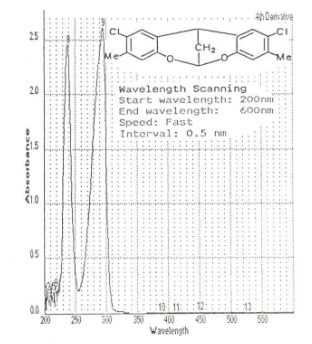 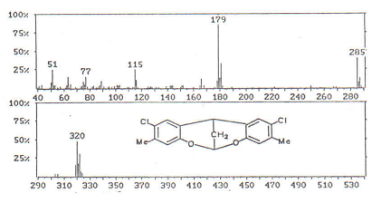 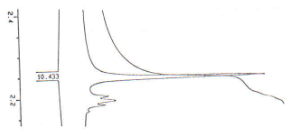 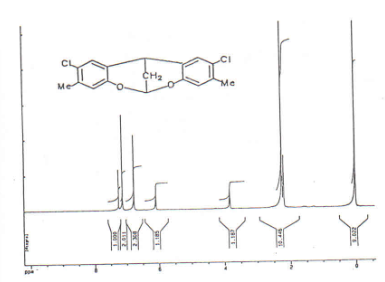 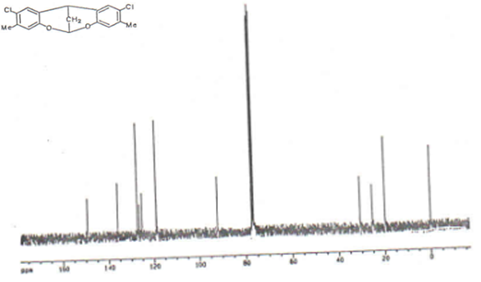 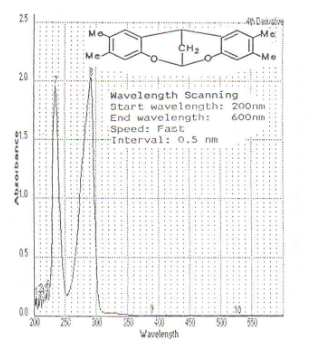 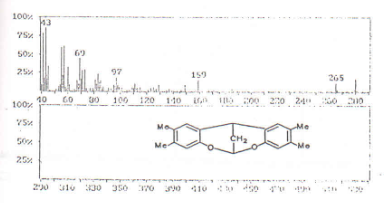 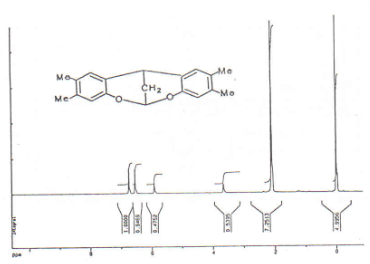 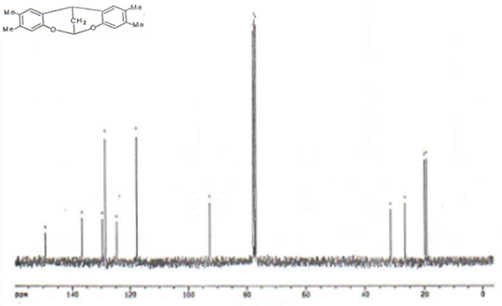 